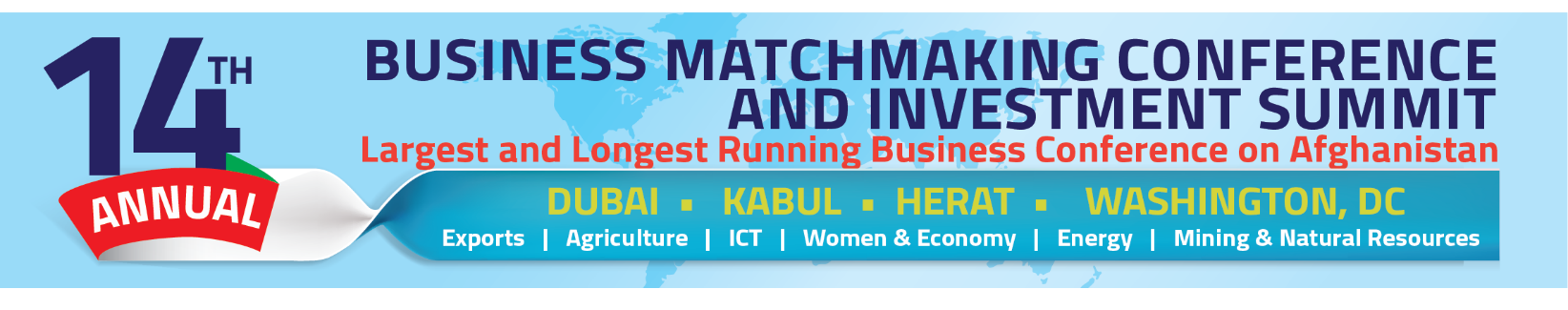 URGENT AACC PROGRAM UPDATEGreetings AACC Members, Afghan and U.S. Private Sector Partner Organizations and Associated U.S. and Afghanistan Government Officials:We are pleased to welcome our long time partners in the annual program activities of the Afghan-American Chamber of Commerce (AACC) including Afghanistan’s Embassy in Washington, D.C., International Chamber of Commerce of Afghanistan (ICC-Afghanistan), Afghan Women’s Chamber of Commerce and Industry (AWCCI), Afghanistan Business Council Dubai and the Afghan Chamber of Commerce and Industry (ACCI).  Afghanistan’s Constitution mandates a market-led approach to economic governance and these organization’s and their members stand ready to serve as the implementing vehicles to accomplish this important mandate.  Secondly, the AACC is pleased to offer our prayers and support to the incredibly dedicated and thoughtful peace negotiators from all respective countries involved in finding a path toward peace in Afghanistan.  We hope that this initial peace will lead to an enduring Afghan-led peace agreement among all parties and organizations within Afghan society.  Please fill out the new AACC 2020 Business Survey here:   https://www.surveymonkey.com/r/QTGXPF8 .As a result of these impending peace announcements, the AACC Board of Directors has decided to delay their trip to the region by one week.  Below we have provided our updated schedule for UAE (Dubai), Kabul and Herat program activities.  All previous registrations will be amended and transferred to these amended dates and events.  Please review these new dates and register for any events by sending your email to:  info@a-acc.org.  The AACC will send out a notification email to all registered event attendees notifying them of the exact event time, location and agenda within the next week.  We appreciate your understanding and patience but we know you will agree with us that “Once Peace Comes, Business will Flourish.”  Here are the revised event dates:Dubai:  Tuesday, Feb 25: AACC Invite Only “Investors Advisory Council” (IAC) VIP luncheon meeting followed by AACC Pre-Business Matchmaking (Pre-BMC) and Investment Summit Event at Dubai hotel.Kabul:  Tuesday, March 3:  AACC Annual Pre-BMC/Investment Summit at Serena Hotel.Herat:  Following AACC Kabul Visit: AACC Pre-BMC/Investment Summit with Herat Regional Chamber of CommerceWashington, D.C.:  June 9-11, 2020:  BMC 2020 Sincerely, 	Sulaiman Lutfi			Jeffrey GriecoSulaiman Lutfi					Jeffrey Grieco	Board Chairman					President & CEO